【附件二】中国技术经济学会第二十八届学术年会（2021）征文选题及要求征文选题1．“双碳”背景下的能源转型发展和资源高效利用2．“双碳”背景下的生态环境保护3．“双碳”背景下产业高质量发展4.“双碳”背景下中小企业转型和高质量发展5．碳达峰、碳中和与绿色技术创新6. 强化国家战略科技力量的理论、政策与发展路径7. 数字技术条件下的开放式创新体系构建8. 面向科技自立自强的国家创新体系建设9. 新形势下的国际科技合作战略10. 新格局背景下的科技资源布局11. 国有企业建设技术创新策源地12. 企业创新能力和创新活力13. 数字经济赋能企业转型和企业数字化创新战略14. 技术与管理创新的结合15. 创新创业融合互促机制与政策16. 产业链与创新链协同17. 产业创新和产业政策18. 颠覆性技术识别与培育19. 区域创新与高质量发展20. 平台经济与创新发展21. 科技人才的创新创业积极性22. 科研生态与科研管理机制23. 科技评价和科技创新政策评价24. 知识产权与高质量发展25. 科研诚信与科技伦理26. 科技创新与共同富裕27. 科技创新与乡村振兴28. 中国共产党百年科技创新研究29. 投资项目碳排放评价研究30. 基于ESG的责任投资分析31. 其他二、征文要求1. 论文内容要求符合学术规范且尚未公开发表，字数5000~15000字。稿件的编撰次序为：中文题目、中文摘要(300字以内)、中文关键词(3~5个)、中图分类号、文献标识码、正文、参考文献、附录(如有)。提交论文时请在“稿件说明”栏目中提交作者简介(包括籍贯、工作单位、职称、职务、学位、研究方向、电子邮箱、电话联系方式)、基金项目。论文格式请参考《技术经济》或登录《技术经济》网站（www.jishujingji.cn），参阅投稿指南。2.论文提交登录中国科协学会服务中心微会议平台，点击论文上传，PC端地址： https://hy.castscs.org.cn/design/index/conf/1373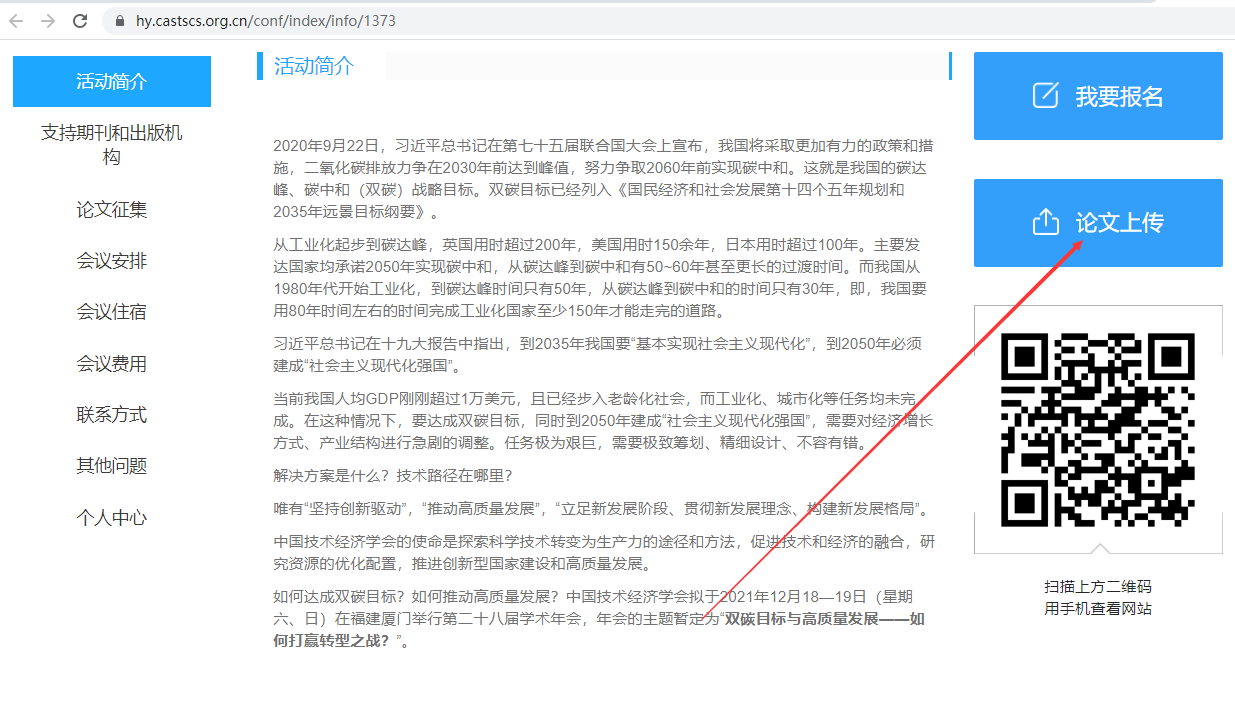 3. 论文接收截止日期2021年11月30日24点。4. 向Journal of Financial Services Research投稿直接发至邮箱：managinditorjfsr@outlook.com